Lembar Kerja Esperimen Fisika Model Scientific InquiryEksperimen 71. Topik Eksperimen1. Topik Eksperimen1. Topik EksperimenGaya ApungGaya Apung2. Pengantar2. Pengantar2. PengantarKetika sebuah benda tenggelam dalam air, ia mendorong air ke samping. Gaya apung air pada objek mengurangi berat objek. Dalam percobaan ini, Anda akan menentukan dan membandingkan gaya apung pada objek dan berat air yang dipindahkan oleh objek untuk tiga objek. Matematikawan Yunani, Archimedes, pertama kali mempelajari hubungan ini selama abad ketiga sebelum masehi.Ketika sebuah benda tenggelam dalam air, ia mendorong air ke samping. Gaya apung air pada objek mengurangi berat objek. Dalam percobaan ini, Anda akan menentukan dan membandingkan gaya apung pada objek dan berat air yang dipindahkan oleh objek untuk tiga objek. Matematikawan Yunani, Archimedes, pertama kali mempelajari hubungan ini selama abad ketiga sebelum masehi.2. Alat yang tersedia2. Alat yang tersedia2. Alat yang tersediaComputer Vernier computer interfaceAmmeterLogger Pro Vernier Force Sensor100 mL graduated cylinderApparatus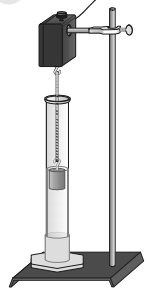 3. Pertanyaan Eksperimen3. Pertanyaan Eksperimen3. Pertanyaan Eksperimen4. Hipotesis4. Hipotesis4. Hipotesis5. Prediksi Hasil Eksperimen5. Prediksi Hasil Eksperimen5. Prediksi Hasil Eksperimen